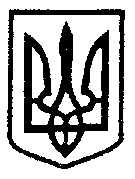 МІНІСТЕРСТВО ОСВІТИ І НАУКИ УКРАЇНИНАКАЗм. Київ15.10.2015								                  № 1085Зареєстровано в Міністерстві юстиції 04.11.2015 № 1351/27796Про затвердження Умов прийому на навчання до вищих навчальних закладів України в 2016 роціНа виконання статей 13, 44 Закону України «Про вищу освіту» НАКАЗУЮ:1. Затвердити Умови прийому на навчання до вищих навчальних закладів України в 2016 році, що додаються.2. Затвердити Перелік спеціальностей, прийом на навчання за якими здійснюється з урахуванням рівня творчих та/або фізичних здібностей вступників, що додається.3. Затвердити Порядок подання та розгляду заяв в електронній формі на участь у конкурсному відборі до вищих навчальних закладів України в 2016 році, що додається.4. Затвердити Положення про приймальну комісію вищого навчального закладу, що додається.5. Керівникам вищих навчальних закладів всіх форм власності і підпорядкування під час затвердження власних правил прийому забезпечити дотримання вимог Умов прийому на навчання до вищих навчальних закладів України в 2016 році, затверджених пунктом 1 цього наказу.6. Департаменту вищої освіти (Бондаренко С.І.) забезпечити державну реєстрацію цього наказу в Міністерстві юстиції України.7. Контроль за виконанням цього наказу покласти на першого заступника Міністра Совсун І.Р.8. Цей наказ набирає чинності з дня його офіційного опублікування.Міністр                                                                                                          С. М. КвітПроект наказу вносить:Тимчасово виконуючий обов’язкидиректора департаменту вищої освіти				    О. І. ШаровПогоджено:Перший заступник Міністра                                               І. Р. СовсунДиректор юридичногодепартаменту                                                                       В. В. Тетенко                                                               Начальник управління взаємодіїз громадськістю та забезпеченнядіяльності Міністра (патронатна служба)                              Ю. А. ЗагоруйкоКумков 481-32-11	